Declaro bajo juramento que mi situación de revista y los horarios de prestación de servicios en los distintos empleos que desempeño, a los efectos requeridos en el régimen vigente sobre incompatibilidad, son los siguientes: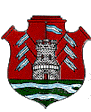 Gobierno de CórdobaMinisterio de EducaciónDirección General de Institutos Privados de EnseñanzaRégimen de Incompatibilidades (Decreto Ley 214 E63 y Decreto  Reglamentario 3489/63)2.0___Hoja1/1Apellido:Nombre:D. N. I. EstablecimientoCargoHorasCarácterHorario de Prestación de ServicioHorario de Prestación de ServicioHorario de Prestación de ServicioHorario de Prestación de ServicioHorario de Prestación de ServicioHorario de Prestación de ServicioHorario de Prestación de ServicioHorario de Prestación de ServicioHorario de Prestación de ServicioHorario de Prestación de ServicioHorario de Prestación de ServicioHorario de Prestación de ServicioHorario de Prestación de ServicioHorario de Prestación de ServicioHorario de Prestación de ServicioHorario de Prestación de ServicioHorario de Prestación de ServicioHorario de Prestación de ServicioConformidad empleo y horario de la reparticiónEstablecimientoCargoHorasCarácterLunesLunesLunesMartesMartesMartesMiércolesMiércolesMiércolesJuevesJuevesJuevesViernesViernesViernesSábadoSábadoSábadoConformidad empleo y horario de la reparticiónEstablecimientoCargoHorasCarácterEnt-SalEnt-SalEnt-SalEnt-SalEnt-SalEnt-SalConformidad empleo y horario de la reparticiónInst. “José PeñaEE1230060Córdoba,  marzo de 2018Lugar y FechaVº Bº Representante LegalFirma del declarante